福州市八县（市或区）协作校2019-2020第二学期期末联考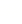 高二数学试卷【完卷时间：120分钟；满分：150分】一、单项选择题：本大题8小题，每小题5分，共40分.在每小题给出的四个选项中，只有一项符合题目要求.1.已知全集，集合，，则图中阴影部分所表示的集合为（    ）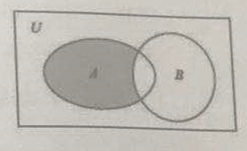 A.	B.	C.	D.2.我省某医院呼吸科要从2名男医生，3名女医生中选派3人支持湖北省参加疫情防控工作，若这3人中至少有1名男医生，则选派方案有（    ）A.60种	B.12种	C.10种	D.9种3.某市一次高三年级数学统测，经抽样分析，成绩近似服从正态分布某，且.该市某校有350人参加此次统测，估计该校数学成绩不低于85分的人数为（    ）A.140	B.105	C.70	D.354.端午节是我国的传统节日，每逢端午家家户户都要吃粽子，现有5个粽子，其中3个咸蛋黄馅2个豆沙馅，随机取出2个，事件“取到的2个为同一种馅”，事件“取到的2个都是豆沙馅”，则（    ）A. 	B. 	C. 	D. 5.设，，，则的大小关系是（    ）A. 	B. 	C. 	D. 6.函数 （）的图像为（    ）A.	B.	C.	D.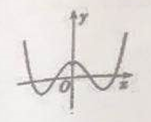 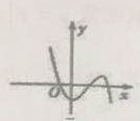 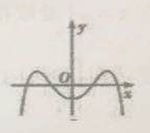 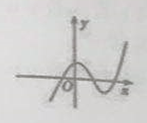 7.已知的展开式中的系数为15，则（    ）A.	B.1	C.1或	D. 或 8.已知函数是上的偶函数，且的图象关于点对称，当时，，则的值为（    ）A.	B.	C.0	D.1二、多项选择题：本大题4小题，每小题5分，共20分.在每小题给出的四个选项中，有多项符合题目要求.全部选对得5分，部分选对得3分，错选得0分.9.下列命题正确的是（    ）A.“”是“”的充分不必要条件；B.若，且，则；C.回归方程为中，变量与具有正的线性相关关系，变量增加1个单位时，平均增加0.85个单位；D.将2本不同的数学书和1本语文书随机排成一行，则2本数学书相邻的概率为.10.下图是某省2015-2019五年进出口情况统计图，下列描述正确的是（    ）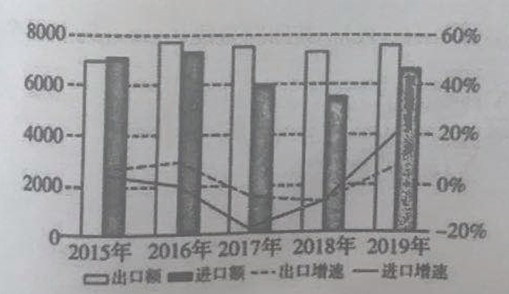 A.这五年，2018年出口额最少	B.这五年，出口总额比进口总额多C.这五年，出口增速前四年逐年下降	D.这五年，2019年进口增速最快11.下列选项中说法正确的是（    ）A.函数的单调减区间为；B.幂函数过点，则；C.函数的定义域为，则函数的定义域为；D.若函数的值域为，则实数的取值范围是12.已知函数是定义在上的奇函数，当时，，则下列命题正确的是（    ）A.当时，	B.函数有5个零点C.，则	D.，都有三、填空题：本大题共4小题，每小题5分，共20分，把答案填在题中的横线上.13.曲线在点处的切线方程为          .14.已知命题，是假命题，则实数的取值范围是          .15.若，则等于          ；等于          .（本题第一空2分，第二空3分）16.已知函数对定义域内内的任意都有，且当，其导数满足，若，则不等式的解集为          .四、解答题：本题共6小题，共70分，解答应写出必要的文字说明、证明过程或演算步骤.17.已知集合，集合，其中.（1）若，求；（2）设，.若是的充分不必要条件，求的取值范围.18.3月3日，武汉大学人民医院的团队在SSRN上发布了一项研究，根据研究结果，研究者总结道：“男性在新冠肺炎的传播中扮演着重要的角色.”那么，病毒真的偏爱男性吗？有一个中学生学习小组，在自己封闭的社区进行无接触抽样问卷调查，收集到男、女患者各50个数据，统计如下：（1）能否有99.9%把握认为，新冠肺炎的感染程度和性别有关？（2）该学生实验小组打算从“轻—中度感染”的患者中按男女比例再抽取6人，追踪某种中药制剂的效果.然后从这6人中随机抽取3人进行每日的健康记录，求至少抽到2名女性患者的概率.附表及公式：，.19.已知函数.（1）若函数在处取得极值，求函数在上的最值；（2）若函数在区间上单调递增，求的取值范围.20.某种新产品投放市场一段时间后，经过调研获得了时间（天数）与销售单价（元）的一组数据，且做了一定的数据处理（如下表），并作出了散点图（如下图）.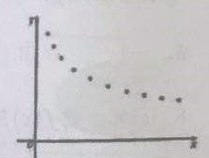 表中，.（1）根据散点图判断，与哪一个更适合作价格关于时间的回归方程类型？（不必说明理由）（2）根据判断结果和表中数据，建立关于的回归方程.（3）若该产品的日销售量（件）与时间的函数关系为，求该产品投放市场第几天的销售额最高？最高为多少元？附：对于一组数据，，，…，，其回归直线的斜率和截距的最小二乘法估计分别为，.21.某花店每天以每枝5元价格从农场购进若干枝玫瑰花，然后以每枝10元的价格出售，如果当天卖不完，剩下的玫瑰花作垃圾处理（1）若花店一天购进17枝玫瑰花，求当天的利润（单位：元）关于当天需求量（单位：枝，）的函数解析式.（2）花店记录了100天玫瑰花的日需求量（单位：枝），整理得下表：以100天记录的各需求量的频率作为各需求量发生的概率.（ⅰ）若花店一天购进17枝玫瑰花，表示当天的利润（单位：元），求的分布列，数学期望及方差；（ⅱ）若花店计划一天购进17枝或18枝玫瑰花，你认为应购进17枝还是18枝？请说明理由.22.设函数.（1）求函数的单调区间；（2）若方程，有两个不相等的实数根，比较与0的大小.福州市八县（市或区）协作校2019-2020第二学期期末联考高二数学答案一、二、选择题（单选、多选）三、填空题13.	14.	15.  64   301	16.四、解答题17.解： （l）当时，（2）是的充分不必要条件  18.解（1）由题可知，，，，没有99.9%的把握认为新冠肺炎的感染和性别有关.（2）按分层抽样，男患者抽取2人，女患者抽取4人.记事件“至少抽中2名女性患者”19.解：（1）函数在处取得极值，即，，令，得或当时，；当时，.在上单调递增，在上单调递减，且，（2）函数在区间上单调递增在上恒成立在上恒成立令，则在上单调递增，即.的取值范围为20.（1）依据散点图，可知图象所表示得函数接近反比例函数，故更适合作价格关于时间的回归方程类型；（2）令，先建立关于的线性回归方程，由于所以所以关于的线性方程为，所以关于的线性回归方程为.（3）日销售额所以时，取得最大值2420元.即该产品投放市场第10天的销售额最高，最高为2420元.21.解：（1）当时，当时，，（2）（ⅰ）可能取值为65，75，8，，的分布列为（ii）购进18枝时，当天的利润可能为60，70，80，90，，，由得：应购进17枝.22.解：（1），（）当时，，函数在上单调递增，当时，由，得；由，得综上所述：当时，函数的单调递增区间为.当时，函数的单调递增区间为，单调递减区间为.（2）证明：是方程的两个不等实根，由（1）知不妨设，则，.两式相减得：即：.，当时，，当时，故只要证即可，即证明即证明即证明设，（），令，则.，，当且仅当时，，在上是增函数又，当时，总成立.原题得证.轻—中度感染重度（包括危重）总计男性患者10女性患者20总计30701000.050.0250.0100.0050.0013.8415.0246.6357.87910.8281.6337.80.895.150.9218.40日需求量151617181920频数152020181611题号123456789101112选项BDAACCDDABCBDBDCD6575850.150.20.65